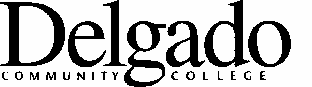 LEAVE REQUEST FORM________________________________________			______________________________________	  Employee Name							Department/ Division							_____________________________________	____________Employee’s Signature		        	      Date				APPROVED:		______________________________________	____________	     						Immediate Supervisor/Department Head		       Date		______________________________________	____________	** Dean/ Executive Dean/ Assistant Vice Chancellor/	        Date	Vice Chancellor or Chancellor’s Signature	(as appropriate)
*A physician’s statement or other acceptable proof may be required after three consecutive days of sick leave.
**The signature of an Executive Dean, Dean, Assistant Vice Chancellor, Vice Chancellor or Chancellor’s signature (as appropriate) is required for use of compensatory leave (applies to unclassified staff/administrators).Form 2400/001 (8/11)	TYPE OF LEAVE BEGINNING                      MO/DAY/YR     HOUR       ENDING                           MO/DAY/YR    HOURTOTALHOURSANNUAL LEAVE(Request in Advance)SICK LEAVE*COMPENSATORY LEAVE**(Request in Advance)LEAVE WITHOUT PAY(Request in Advance)OTHER______________(See current leave policy)